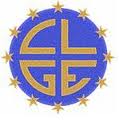 Cancellation policy:Only written cancellation will be considered!The Council of European Geodetic SurveyorsComité de Liaison des Géomètres EuropéensThe Council of European Geodetic SurveyorsComité de Liaison des Géomètres EuropéensThe Council of European Geodetic SurveyorsComité de Liaison des Géomètres EuropéensThe Council of European Geodetic SurveyorsComité de Liaison des Géomètres EuropéensThe Council of European Geodetic SurveyorsComité de Liaison des Géomètres EuropéensThe Council of European Geodetic SurveyorsComité de Liaison des Géomètres EuropéensThe Council of European Geodetic SurveyorsComité de Liaison des Géomètres EuropéensThe Council of European Geodetic SurveyorsComité de Liaison des Géomètres EuropéensThe Council of European Geodetic SurveyorsComité de Liaison des Géomètres Européens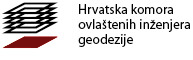 CLGE General Assembly CLGE General Assembly CLGE General Assembly CLGE General Assembly 6-7 May 2011 6-7 May 2011 6-7 May 2011 6-7 May 2011 OPATIJA, CROATIAOPATIJA, CROATIAOPATIJA, CROATIAOPATIJA, CROATIAPlease, type or ure block letters and return the HKOIG:  ga.clge.opatija@hkoig.hr, Fax: + 385 1 5508 408, Tel: + 385 1 5508 402, CROATIAN CHAMBER OF CHARTERED GEODETIC ENGINEERS Please, type or ure block letters and return the HKOIG:  ga.clge.opatija@hkoig.hr, Fax: + 385 1 5508 408, Tel: + 385 1 5508 402, CROATIAN CHAMBER OF CHARTERED GEODETIC ENGINEERS Please, type or ure block letters and return the HKOIG:  ga.clge.opatija@hkoig.hr, Fax: + 385 1 5508 408, Tel: + 385 1 5508 402, CROATIAN CHAMBER OF CHARTERED GEODETIC ENGINEERS Please, type or ure block letters and return the HKOIG:  ga.clge.opatija@hkoig.hr, Fax: + 385 1 5508 408, Tel: + 385 1 5508 402, CROATIAN CHAMBER OF CHARTERED GEODETIC ENGINEERS Please, type or ure block letters and return the HKOIG:  ga.clge.opatija@hkoig.hr, Fax: + 385 1 5508 408, Tel: + 385 1 5508 402, CROATIAN CHAMBER OF CHARTERED GEODETIC ENGINEERS REGISTRATION FORMREGISTRATION FORMREGISTRATION FORMREGISTRATION FORMREGISTRATION FORMREGISTRATION FORMREGISTRATION FORMREGISTRATION FORMREGISTRATION FORMDeadline: 05 April 2011Deadline: 05 April 2011Deadline: 05 April 2011Deadline: 05 April 2011Deadline: 05 April 2011Deadline: 05 April 2011Deadline: 05 April 2011Deadline: 05 April 2011Deadline: 05 April 2011PARTICIPANTPARTICIPANTPARTICIPANTPARTICIPANTPARTICIPANTPARTICIPANTPARTICIPANTPARTICIPANTPARTICIPANTNAME (FIRST NAME)SURNAME (FAMILY NAME)ORGANIZATIONADDRESSZIP CODE / CITYCOUNTRYPHONEFAXE-MAILACCOMPANYING PERSONACCOMPANYING PERSONACCOMPANYING PERSONACCOMPANYING PERSONACCOMPANYING PERSONACCOMPANYING PERSONACCOMPANYING PERSONACCOMPANYING PERSONACCOMPANYING PERSONNAME (FIRST NAME)SURNAME (FAMILY NAME)TRAVEL INFORMATIONTRAVEL INFORMATIONTRAVEL INFORMATIONTRAVEL INFORMATIONTRAVEL INFORMATIONTRAVEL INFORMATIONTRAVEL INFORMATIONTRAVEL INFORMATIONTRAVEL INFORMATIONARRIVAL IN ZAGREBARRIVAL IN ZAGREBARRIVAL IN ZAGREBARRIVAL IN ZAGREBARRIVAL IN ZAGREBARRIVAL IN ZAGREBARRIVAL IN ZAGREBARRIVAL IN ZAGREBARRIVAL IN ZAGREBARRIVAL DATEARRIVAL TIMEFLIGHT NUMBERTRANSFER ZAGREB AIRPORT – OPATIJA TRANSFER ZAGREB AIRPORT – OPATIJA TRANSFER ZAGREB AIRPORT – OPATIJA TRANSFER ZAGREB AIRPORT – OPATIJA TRANSFER ZAGREB AIRPORT – OPATIJA TRANSFER ZAGREB AIRPORT – OPATIJA YES   (ONLY 4.5. OR 5.5. 2011. RATE: 22 EUR PRO PERS)(ONLY 4.5. OR 5.5. 2011. RATE: 22 EUR PRO PERS)(ONLY 4.5. OR 5.5. 2011. RATE: 22 EUR PRO PERS)(ONLY 4.5. OR 5.5. 2011. RATE: 22 EUR PRO PERS)(ONLY 4.5. OR 5.5. 2011. RATE: 22 EUR PRO PERS)(ONLY 4.5. OR 5.5. 2011. RATE: 22 EUR PRO PERS)NO     DEPARTURE FROM ZAGREBDEPARTURE FROM ZAGREBDEPARTURE FROM ZAGREBDEPARTURE FROM ZAGREBDEPARTURE FROM ZAGREBDEPARTURE FROM ZAGREBDEPARTURE FROM ZAGREBDEPARTURE FROM ZAGREBDEPARTURE FROM ZAGREBDEPARTURE DATEDEPARTURE TIMEFLIGHT NUMBERTRANSFER OPATIJA - ZAGREB AIRPORT(ONLY 8.5. OR 9.5. 2011. RATE: 22 EUR PRO PERS)TRANSFER OPATIJA - ZAGREB AIRPORT(ONLY 8.5. OR 9.5. 2011. RATE: 22 EUR PRO PERS)TRANSFER OPATIJA - ZAGREB AIRPORT(ONLY 8.5. OR 9.5. 2011. RATE: 22 EUR PRO PERS)TRANSFER OPATIJA - ZAGREB AIRPORT(ONLY 8.5. OR 9.5. 2011. RATE: 22 EUR PRO PERS)TRANSFER OPATIJA - ZAGREB AIRPORT(ONLY 8.5. OR 9.5. 2011. RATE: 22 EUR PRO PERS)TRANSFER OPATIJA - ZAGREB AIRPORT(ONLY 8.5. OR 9.5. 2011. RATE: 22 EUR PRO PERS)YESTRANSFER OPATIJA - ZAGREB AIRPORT(ONLY 8.5. OR 9.5. 2011. RATE: 22 EUR PRO PERS)TRANSFER OPATIJA - ZAGREB AIRPORT(ONLY 8.5. OR 9.5. 2011. RATE: 22 EUR PRO PERS)TRANSFER OPATIJA - ZAGREB AIRPORT(ONLY 8.5. OR 9.5. 2011. RATE: 22 EUR PRO PERS)TRANSFER OPATIJA - ZAGREB AIRPORT(ONLY 8.5. OR 9.5. 2011. RATE: 22 EUR PRO PERS)TRANSFER OPATIJA - ZAGREB AIRPORT(ONLY 8.5. OR 9.5. 2011. RATE: 22 EUR PRO PERS)TRANSFER OPATIJA - ZAGREB AIRPORT(ONLY 8.5. OR 9.5. 2011. RATE: 22 EUR PRO PERS)NOREGISTRATIONREGISTRATIONREGISTRATIONREGISTRATIONREGISTRATIONREGISTRATIONREGISTRATIONREGISTRATIONREGISTRATIONPer personPer personNb. PersonsNb. PersonsNb. PersonsTotal amountTotal amountCLGE GA PARTICIPATION(INCL. COFFE BREAKS, TWO LUNCHES, GALA DINNER)CLGE GA PARTICIPATION(INCL. COFFE BREAKS, TWO LUNCHES, GALA DINNER)110 € / pp110 € / ppACCOMPANYING PERSONS FEE(INCL. PLITVICE TOUR WITH LUNCH, OPATIJA TOUR (LUNCH IN HOTEL), GALA DINNER)ACCOMPANYING PERSONS FEE(INCL. PLITVICE TOUR WITH LUNCH, OPATIJA TOUR (LUNCH IN HOTEL), GALA DINNER)90 € / pp90 € / ppISTRA TOURISTRA TOUR50 €/pp50 €/ppDINNER  5.5.2011.DINNER  5.5.2011.25 €/pp25 €/ppACCOMMODATIONACCOMMODATIONACCOMMODATIONACCOMMODATIONACCOMMODATIONACCOMMODATIONACCOMMODATIONACCOMMODATIONACCOMMODATIONMILENIJ GRAND HOTEL 4 OPATIJSKA CVIJETA ****MILENIJ GRAND HOTEL 4 OPATIJSKA CVIJETA ****MILENIJ GRAND HOTEL 4 OPATIJSKA CVIJETA ****MILENIJ GRAND HOTEL 4 OPATIJSKA CVIJETA ****MILENIJ GRAND HOTEL 4 OPATIJSKA CVIJETA ****MILENIJ GRAND HOTEL 4 OPATIJSKA CVIJETA ****MILENIJ GRAND HOTEL 4 OPATIJSKA CVIJETA ****MILENIJ GRAND HOTEL 4 OPATIJSKA CVIJETA ****MILENIJ GRAND HOTEL 4 OPATIJSKA CVIJETA ****Per personPer personNb. PersonsNb. PersonsNb. PersonsTotal amountTotal amountROOM TYPE(INCL. BED, BREAKFAST, USE OF SWIMMING POOL)SINGLE100 € / pp100 € / ppROOM TYPE(INCL. BED, BREAKFAST, USE OF SWIMMING POOL)DOUBLE75 € / pp75 € / ppCHECK-IN DATECHECK-IN DATECHECK-OUT DATECHECK-OUT DATEPAYMENTPAYMENTPAYMENTPAYMENTPAYMENTPAYMENTPAYMENTPAYMENTPAYMENTCREDIT CARDCREDIT CARDCREDIT CARDCREDIT CARDCREDIT CARDCREDIT CARDCREDIT CARDCREDIT CARDCREDIT CARDCREDIT CARD TYPECREDIT CARD TYPECREDIT CARD TYPE Visa  Visa  Visa  Visa  Visa  Visa CREDIT CARD TYPECREDIT CARD TYPECREDIT CARD TYPE Master Card / Euro Card Master Card / Euro Card Master Card / Euro Card Master Card / Euro Card Master Card / Euro Card Master Card / Euro CardCREDIT CARD NUMBERCREDIT CARD NUMBERCREDIT CARD NUMBEREXPIRY DATEEXPIRY DATEEXPIRY DATECARDHOLDER¨S NAMECARDHOLDER¨S NAMECARDHOLDER¨S NAMEI hereby authorize HKOIG (Ulica grada Vukovara 271/II, Zagreb, Croatia) to charge my credit card for the following payment:I hereby authorize HKOIG (Ulica grada Vukovara 271/II, Zagreb, Croatia) to charge my credit card for the following payment:I hereby authorize HKOIG (Ulica grada Vukovara 271/II, Zagreb, Croatia) to charge my credit card for the following payment:I hereby authorize HKOIG (Ulica grada Vukovara 271/II, Zagreb, Croatia) to charge my credit card for the following payment:I hereby authorize HKOIG (Ulica grada Vukovara 271/II, Zagreb, Croatia) to charge my credit card for the following payment:I hereby authorize HKOIG (Ulica grada Vukovara 271/II, Zagreb, Croatia) to charge my credit card for the following payment:I hereby authorize HKOIG (Ulica grada Vukovara 271/II, Zagreb, Croatia) to charge my credit card for the following payment:I hereby authorize HKOIG (Ulica grada Vukovara 271/II, Zagreb, Croatia) to charge my credit card for the following payment:I hereby authorize HKOIG (Ulica grada Vukovara 271/II, Zagreb, Croatia) to charge my credit card for the following payment:REGISTRATION FEEREGISTRATION FEEREGISTRATION FEE€€€€€€ACCOMMODATIONACCOMMODATIONACCOMMODATION€€€€€€TRANSFER ZAGREB AIRPORT – OPATIJATRANSFER ZAGREB AIRPORT – OPATIJATRANSFER ZAGREB AIRPORT – OPATIJA€€€€€€TRANSFER OPATIJA - ZAGREB AIRPORTTRANSFER OPATIJA - ZAGREB AIRPORTTRANSFER OPATIJA - ZAGREB AIRPORT€€€€€€ISTRA TOURISTRA TOURISTRA TOUR€€€€€€DINNER 5.5.2011.DINNER 5.5.2011.DINNER 5.5.2011.€€€€€€GRAND TOTALGRAND TOTALGRAND TOTAL€€€€€€Date:  Date:  Date:  Cardholder´s signature: Cardholder´s signature: Cardholder´s signature: Cardholder´s signature: Cardholder´s signature: Cardholder´s signature: BANK TRANSFERBANK TRANSFERBANK TRANSFERBANK TRANSFERBANK TRANSFERBANK TRANSFERBANK TRANSFERBANK TRANSFERBANK TRANSFERAccount holder: CROATIAN CHAMBER OF CHARTERED GEODETIC ENGINEERSAccount holder: CROATIAN CHAMBER OF CHARTERED GEODETIC ENGINEERSAccount holder: CROATIAN CHAMBER OF CHARTERED GEODETIC ENGINEERSAccount holder: CROATIAN CHAMBER OF CHARTERED GEODETIC ENGINEERSAccount holder: CROATIAN CHAMBER OF CHARTERED GEODETIC ENGINEERSAccount holder: CROATIAN CHAMBER OF CHARTERED GEODETIC ENGINEERSAccount holder: CROATIAN CHAMBER OF CHARTERED GEODETIC ENGINEERSAccount holder: CROATIAN CHAMBER OF CHARTERED GEODETIC ENGINEERSBank: ZAGREBAČKA BANKA, PAROMLINSKA 2, 10000 ZAGREB, CROATIABank: ZAGREBAČKA BANKA, PAROMLINSKA 2, 10000 ZAGREB, CROATIABank: ZAGREBAČKA BANKA, PAROMLINSKA 2, 10000 ZAGREB, CROATIABank: ZAGREBAČKA BANKA, PAROMLINSKA 2, 10000 ZAGREB, CROATIABank: ZAGREBAČKA BANKA, PAROMLINSKA 2, 10000 ZAGREB, CROATIABank: ZAGREBAČKA BANKA, PAROMLINSKA 2, 10000 ZAGREB, CROATIABank: ZAGREBAČKA BANKA, PAROMLINSKA 2, 10000 ZAGREB, CROATIABank: ZAGREBAČKA BANKA, PAROMLINSKA 2, 10000 ZAGREB, CROATIAIBAN: HR4723600001500359828SWIFT: ZABAHR2XBALANCE PAYMENT BALANCE PAYMENT BALANCE PAYMENT BALANCE PAYMENT BALANCE PAYMENT BALANCE PAYMENT BALANCE PAYMENT BALANCE PAYMENT BALANCE PAYMENT Balance, if any, should be settled at the registration desk in Grand hotel 4 opatijska cvijeta upon arrival.Balance, if any, should be settled at the registration desk in Grand hotel 4 opatijska cvijeta upon arrival.Balance, if any, should be settled at the registration desk in Grand hotel 4 opatijska cvijeta upon arrival.Balance, if any, should be settled at the registration desk in Grand hotel 4 opatijska cvijeta upon arrival.Balance, if any, should be settled at the registration desk in Grand hotel 4 opatijska cvijeta upon arrival.Balance, if any, should be settled at the registration desk in Grand hotel 4 opatijska cvijeta upon arrival.Balance, if any, should be settled at the registration desk in Grand hotel 4 opatijska cvijeta upon arrival.Balance, if any, should be settled at the registration desk in Grand hotel 4 opatijska cvijeta upon arrival.Balance, if any, should be settled at the registration desk in Grand hotel 4 opatijska cvijeta upon arrival.Credit card (Visa, Master card/Eurocard) and cash (€) are accepted.Credit card (Visa, Master card/Eurocard) and cash (€) are accepted.Credit card (Visa, Master card/Eurocard) and cash (€) are accepted.Credit card (Visa, Master card/Eurocard) and cash (€) are accepted.Credit card (Visa, Master card/Eurocard) and cash (€) are accepted.Credit card (Visa, Master card/Eurocard) and cash (€) are accepted.Credit card (Visa, Master card/Eurocard) and cash (€) are accepted.Credit card (Visa, Master card/Eurocard) and cash (€) are accepted.Credit card (Visa, Master card/Eurocard) and cash (€) are accepted.A letter of confirmation of the registration and the reservation will be sent to participants.A letter of confirmation of the registration and the reservation will be sent to participants.A letter of confirmation of the registration and the reservation will be sent to participants.A letter of confirmation of the registration and the reservation will be sent to participants.A letter of confirmation of the registration and the reservation will be sent to participants.A letter of confirmation of the registration and the reservation will be sent to participants.A letter of confirmation of the registration and the reservation will be sent to participants.A letter of confirmation of the registration and the reservation will be sent to participants.A letter of confirmation of the registration and the reservation will be sent to participants.By completing this form, I accept the terms and conditions of booking. By completing this form, I accept the terms and conditions of booking. By completing this form, I accept the terms and conditions of booking. By completing this form, I accept the terms and conditions of booking. By completing this form, I accept the terms and conditions of booking. By completing this form, I accept the terms and conditions of booking. By completing this form, I accept the terms and conditions of booking. By completing this form, I accept the terms and conditions of booking. By completing this form, I accept the terms and conditions of booking. Date:Date:Date:Signature:Signature:Signature:Signature:Signature:Signature:Cancellation periodCancellation feeBefore 20.04.2011.50 % of the amount prepaid20.04.-02.05.2011.70 % of the amount prepaidAfter 02.05.2011.No refunds